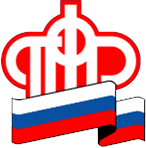      Пенсионный фонд Российской Федерации
     Управление Пенсионного фонда РФ в г.Нягани            Ханты-Мансийского автономного округа – Югры (межрайонное)______________________________________________________________________05 марта 2019 года			                                                                                     Пресс-релизКомпенсации пенсионерам расходов, связанных с переездом с Севера	Неработающие пенсионеры, переезжающие из районов Крайнего Севера и приравненных к ним местностей (РКС,МКС) к новому месту жительства на территории Российской Федерации, не относящемуся к северным районам, имеют право на компенсацию расходов, связанных с переездом. Возмещаются расходы на оплату стоимости проезда и провоза багажа.	Переезд компенсируется также членам семей пенсионеров, находящимся на их иждивении. Чтобы возместить потраченные на переезд средства, необходимо обратиться в территориальный орган ПФР по новому месту жительства с заявлением о запросе пенсионного дела с прежнего места жительства. После поступления из РКС (МСК) пенсионного дела нужно подать заявление о компенсации расходов на переезд с приложением документов, подтверждающих произведенные расходы на оплату стоимости проезда и провоза багажа.   Компенсация предоставляется однократно и производится в размере фактически произведенных расходов на оплату стоимости проезда пенсионера и переезжающих вместе с ним к новому месту жительства членов семьи, не превышающих стоимости проезда по кратчайшему маршруту или по беспересадочному маршруту следования: 	-железнодорожным транспортом в поездах всех категорий, в том числе фирменных поездах в случаях, когда возможность проезда в поездах других категорий отсутствует, в вагонах всех типов, за исключением спальных вагонов с 2-местными купе и вагонов повышенной комфортности;	-морским и внутренним водным транспортом в каютах III категории судов транспортных линий;	-воздушным транспортом в салоне экономического класса при отсутствии ж/д сообщения либо при меньшей стоимости авиаперелета по сравнению со стоимостью проезда ж/д транспортом;	-автомобильным транспортом общего пользования в междугородном сообщении.   Оплата стоимости провоза багажа компенсируется в размере фактически произведенных расходов на оплату стоимости провоза багажа пенсионера и членов его семьи весом не более 1 тонны на каждого выезжающего, но не более 5 тонн на семью и не выше установленных тарифов на перевозку багажа железнодорожным транспортом.   Получить компенсацию можно и в том случае, если пенсионер переезжал и перевозил багаж своим личным автотранспортом. Для этого стоимость израсходованного топлива нужно подтвердить кассовыми чеками автозаправочных станций. Компенсация производится в размере фактически произведенных расходов пенсионера, но не выше стоимости, рассчитанной на основе базовых норм расхода топлива для автомобилей общего назначения, установленных Министерством транспорта Российской Федерации для соответствующих транспортных средств, и протяженности кратчайшего маршрута следования к новому месту жительства.   Решение о выплате компенсации расходов на переезд из районов Крайнего Севера территориальные органы ПФР принимают в течение 30 календарных дней, следующих за днем регистрации заявления. Выплата компенсации производится в течение 30 рабочих дней со дня принятия решения о её выплате.Пресс-служба  УПФР в г. Нягани ХМАО-Югры (межрайонного)					Контактный телефон: 8 (3472) 5-56-85